Zdravíme naše šikovné žabáčky a žabičky,posíláme náměty činností na 14 dní….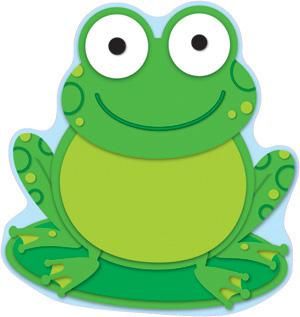 Nauč se básničku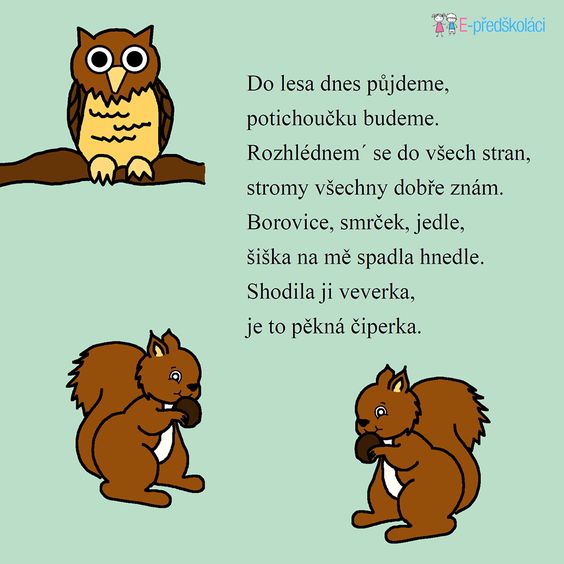 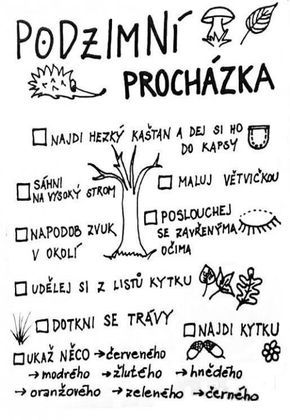 Posbírej si spadlé listy, zalisuj na 3 dny v knize a pak si zhotov sovičku….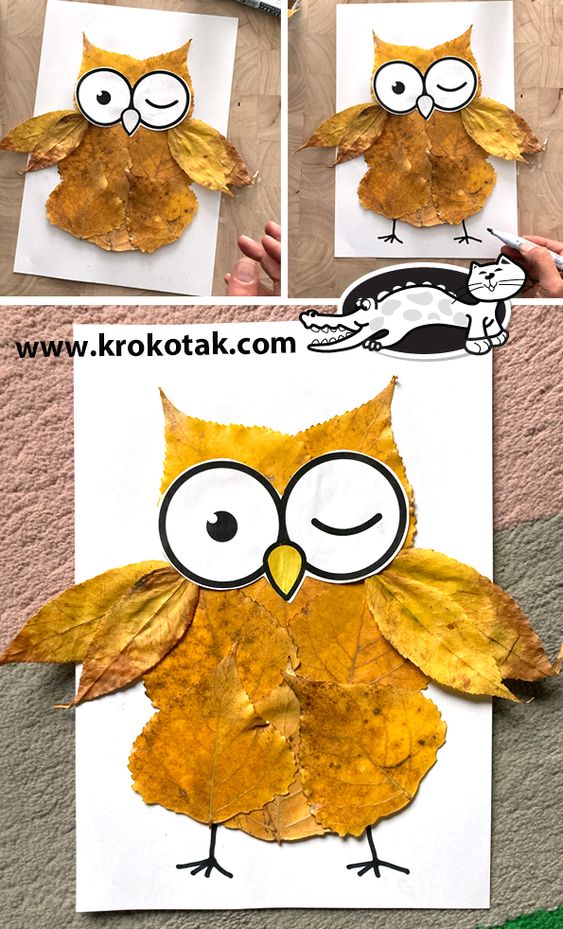 Nácvik svislé a šikmé čáry. Obtáhni přerušovanou čáru.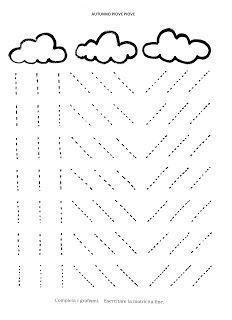 Náročnější varianta…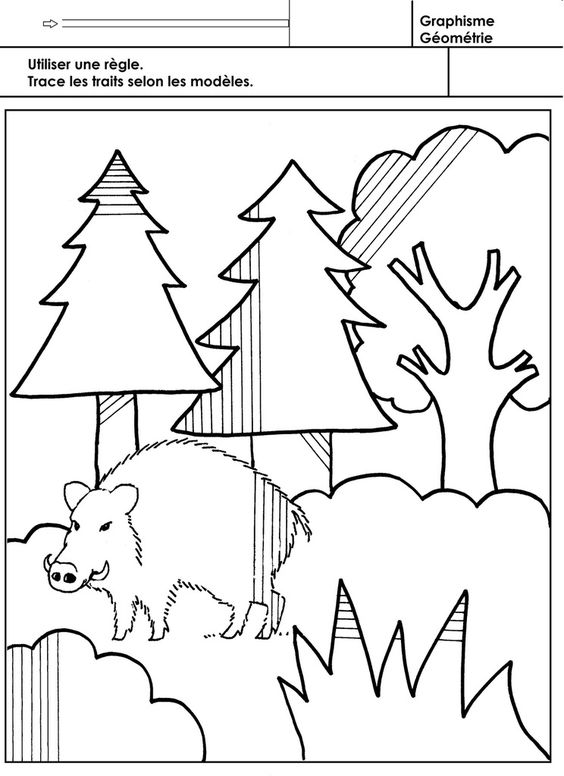 Vybarvi obrázek, který je v řadě jiný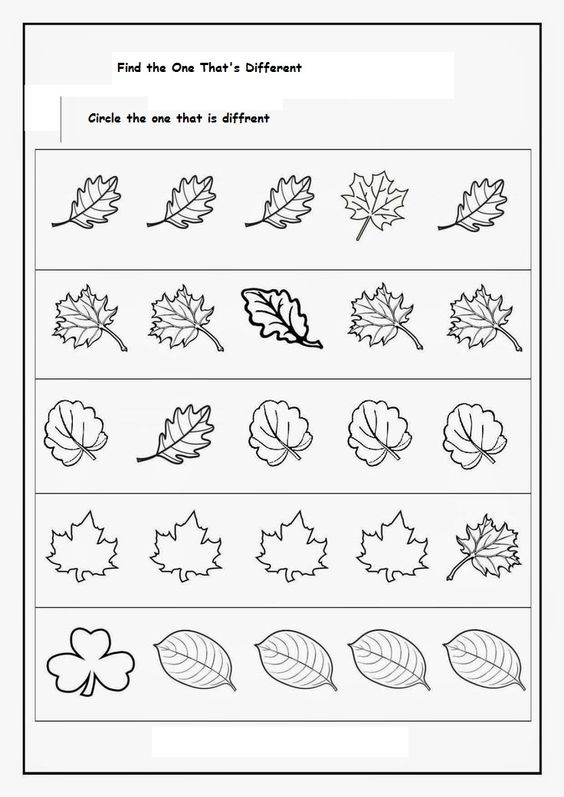 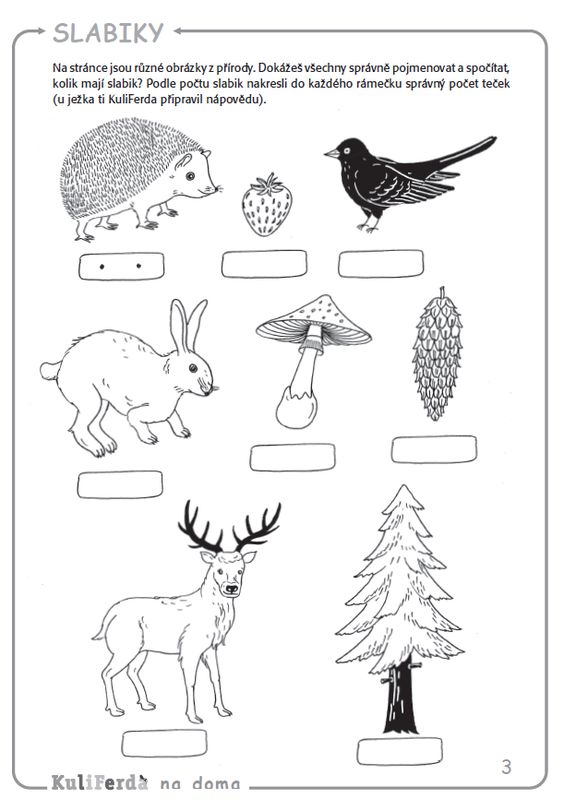 Povíme si společně pohádku….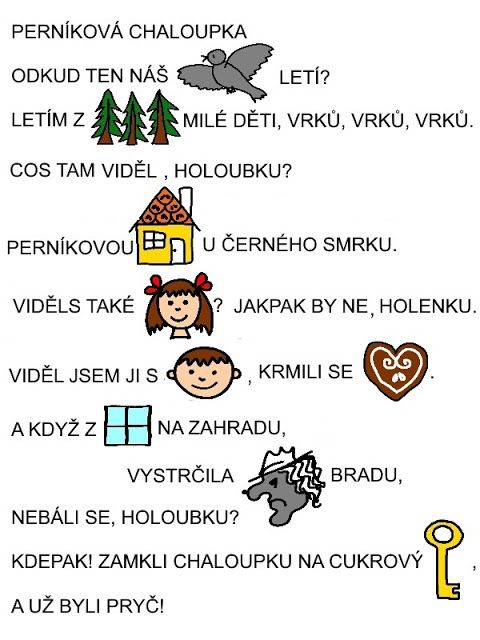 Můžeme si zhotovit k pohádce i pexeso a zahrát spolu. Kdo bude mít více dvojic?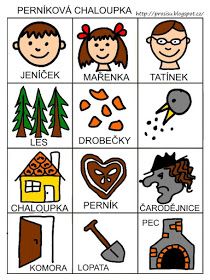 Vystřihni geometrické tvary a dolep do správného řádku. Řekni, jak se geometrický tvar jmenuje. (kruh, obdélník, trojúhelník, čtverec)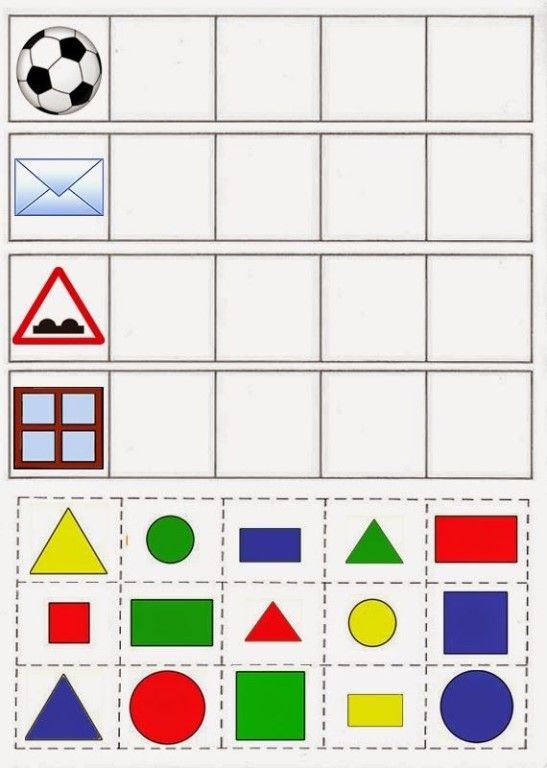 Stejná slova, různé významy (homonyma), řekni k čemu slouží, kde se s nimi můžeme setkat (rozvoj mluvení v celých větách).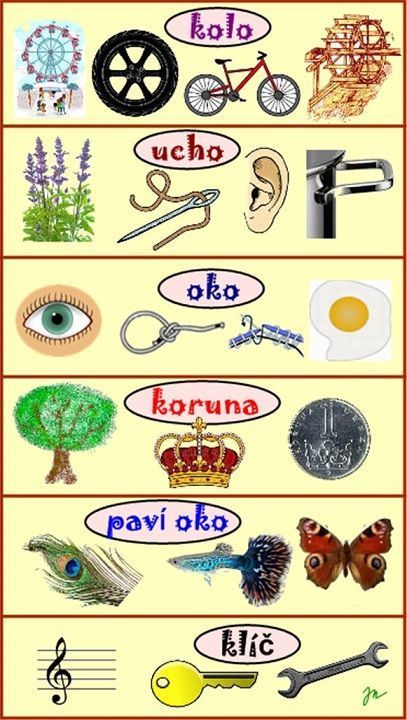 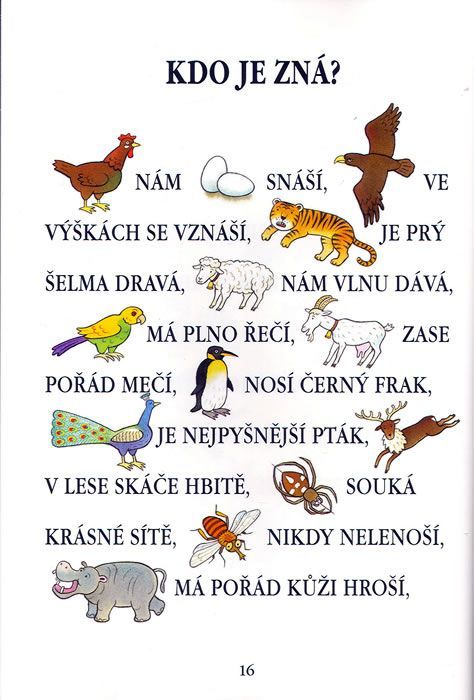 Vystřihni jablíčka a nalep na správné místo.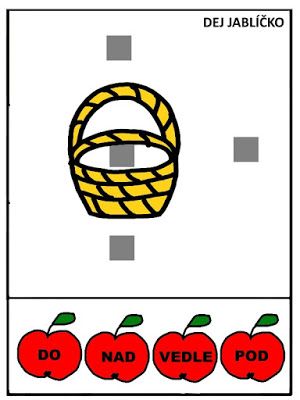 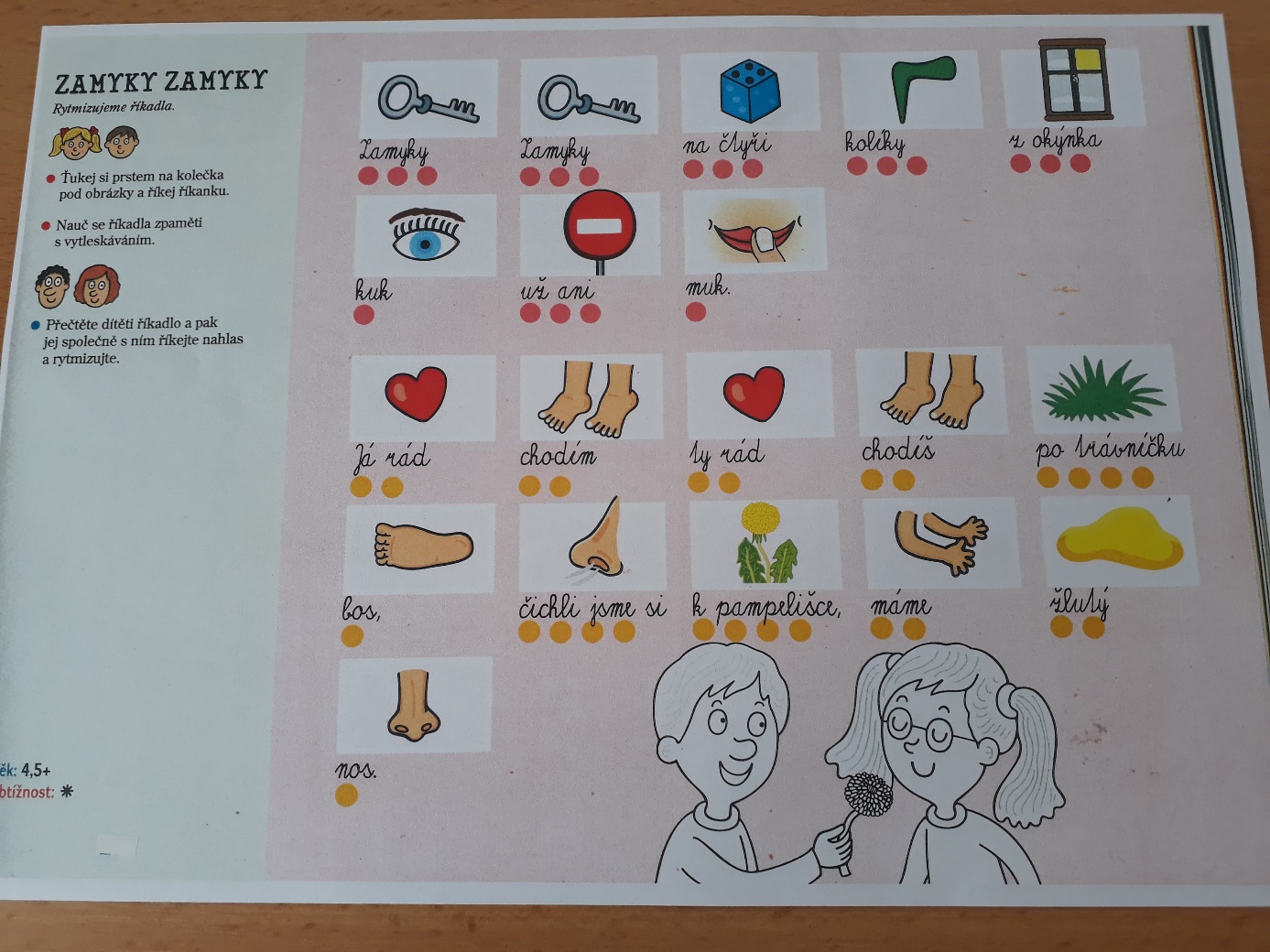 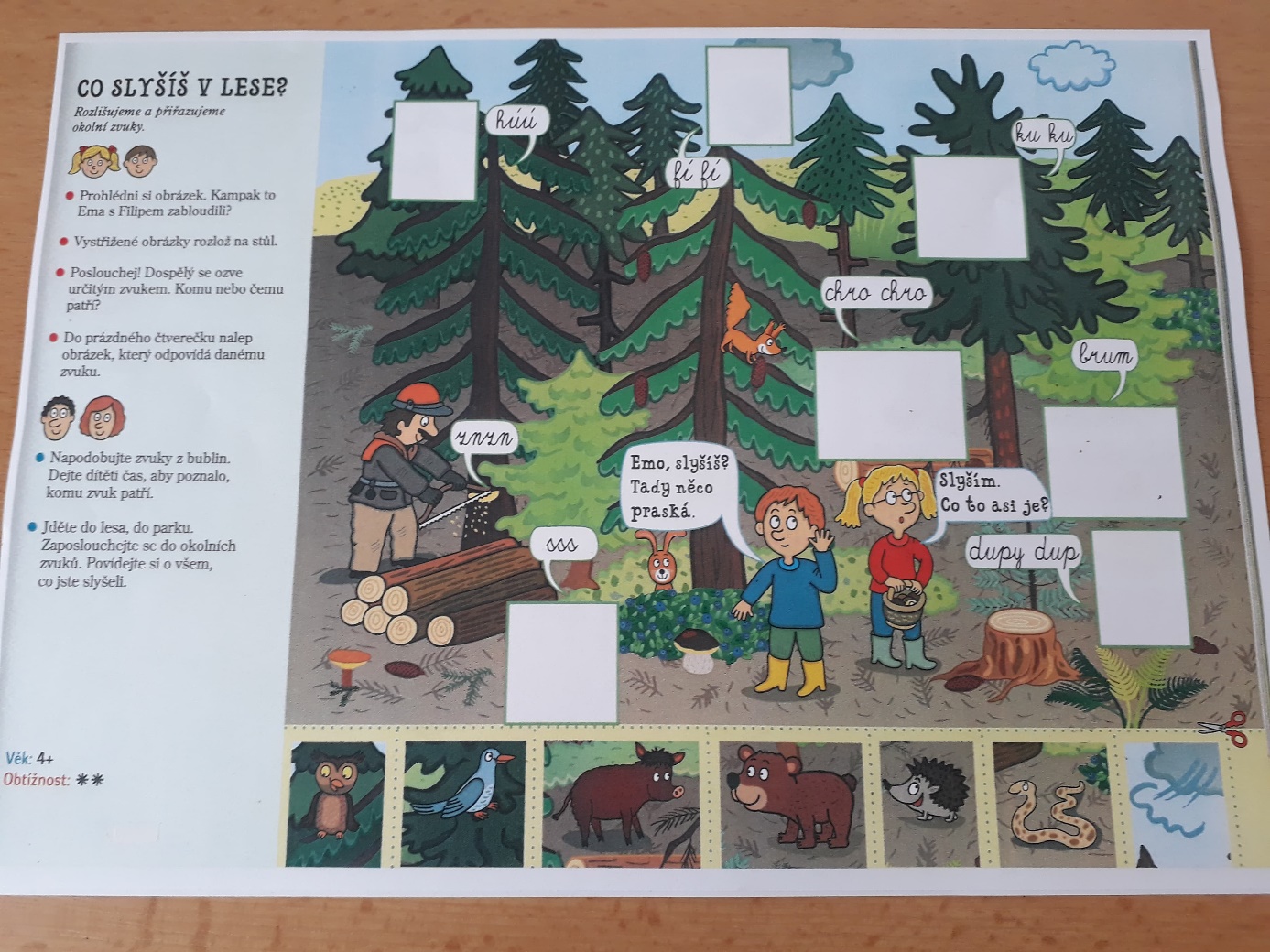 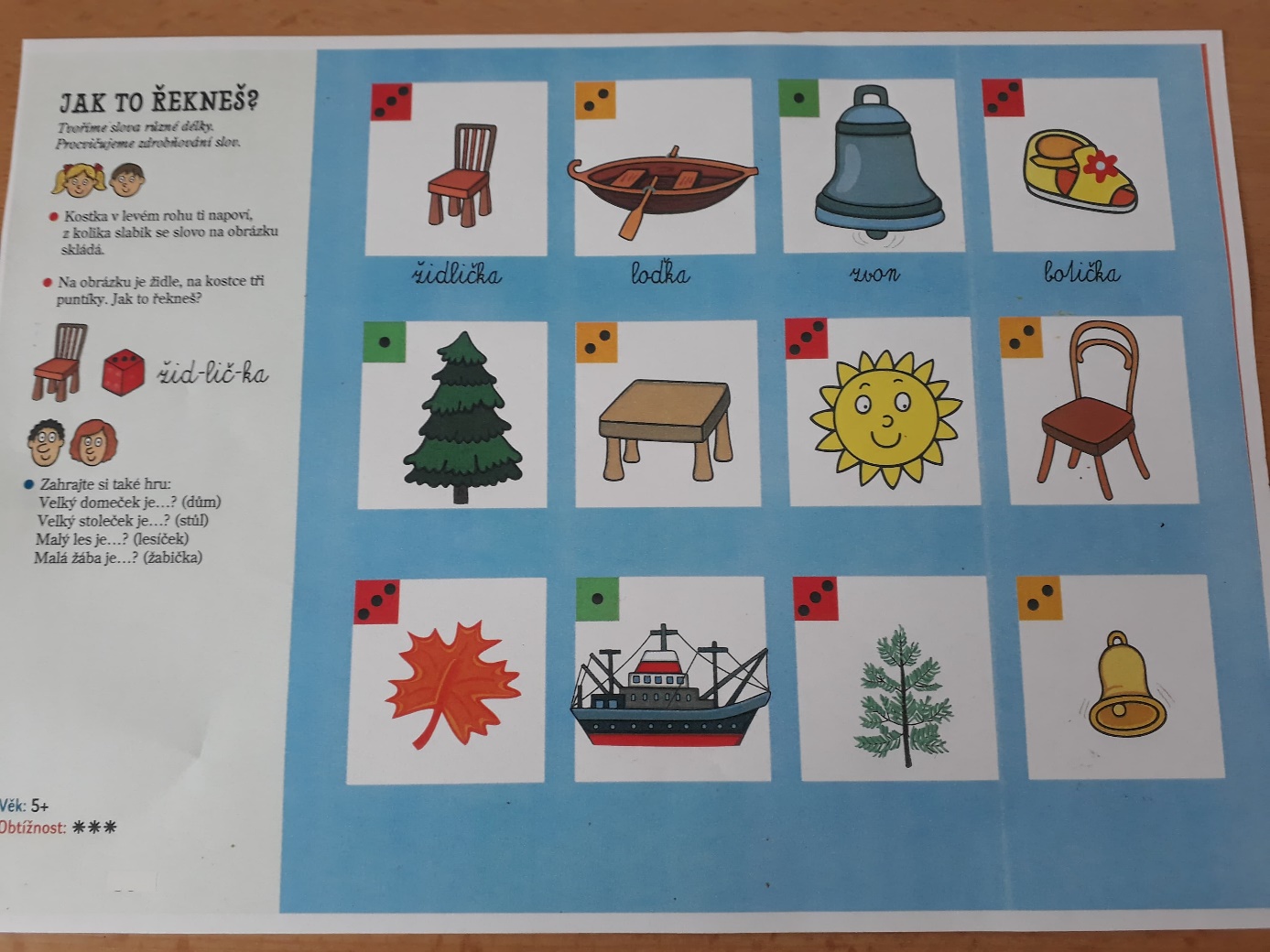 Zdraví Vás vaše paní učitelky Eva a Lenka.